https://codescool.odisee.be/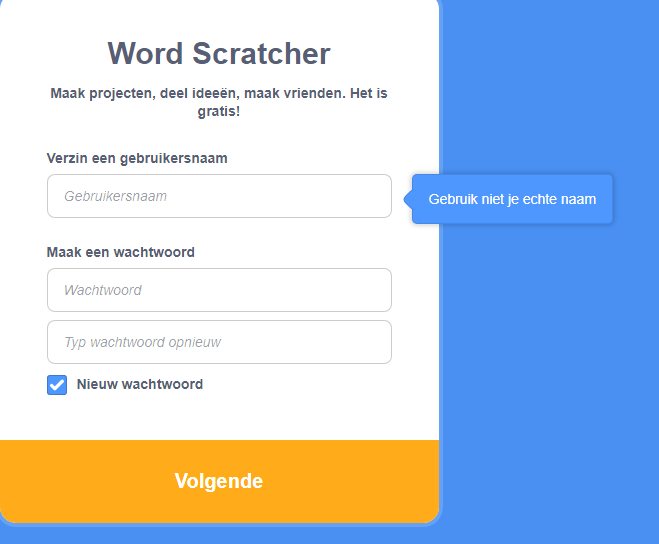 hunter.verheyden@hetgroenelilare.be